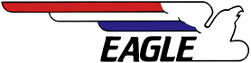 CLIENT:          ADDRESS:        CLIENT:          ADDRESS:        CLIENT:          ADDRESS:        CLIENT:          ADDRESS:        CLIENT:          ADDRESS:        CLIENT:          ADDRESS:        POINT OF CONTACT:        POINT OF CONTACT:        POINT OF CONTACT:        PROJECT NO:        PROJECT NO:        PROJECT NO:        PROJECT NO:        PROJECT NO:        PROJECT NO:        PROJECT NO:        CLIENT:          ADDRESS:        CLIENT:          ADDRESS:        CLIENT:          ADDRESS:        CLIENT:          ADDRESS:        CLIENT:          ADDRESS:        CLIENT:          ADDRESS:        PHONE NO:                E-MAIL:        PHONE NO:                E-MAIL:        PHONE NO:                E-MAIL:        LAB NO:        LAB NO:        LAB NO:        LAB NO:        LAB NO:        LAB NO:        LAB NO:        TURNAROUND TIME / SPECIAL INSTRUCTIONS / COMMENTS:       TURNAROUND TIME / SPECIAL INSTRUCTIONS / COMMENTS:       TURNAROUND TIME / SPECIAL INSTRUCTIONS / COMMENTS:       TURNAROUND TIME / SPECIAL INSTRUCTIONS / COMMENTS:       TURNAROUND TIME / SPECIAL INSTRUCTIONS / COMMENTS:       TURNAROUND TIME / SPECIAL INSTRUCTIONS / COMMENTS:       TURNAROUND TIME / SPECIAL INSTRUCTIONS / COMMENTS:       TURNAROUND TIME / SPECIAL INSTRUCTIONS / COMMENTS:       TURNAROUND TIME / SPECIAL INSTRUCTIONS / COMMENTS:       EAGLE NO:         EAGLE NO:         EAGLE NO:         EAGLE NO:         EAGLE NO:         EAGLE NO:         EAGLE NO:         JOB SITE / DESCRIPTION:          JOB SITE / DESCRIPTION:          JOB SITE / DESCRIPTION:          JOB SITE / DESCRIPTION:          JOB SITE / DESCRIPTION:          JOB SITE / DESCRIPTION:          JOB SITE / DESCRIPTION:          JOB SITE / DESCRIPTION:          JOB SITE / DESCRIPTION:          JOB SITE / DESCRIPTION:          JOB SITE / DESCRIPTION:          JOB SITE / DESCRIPTION:          JOB SITE / DESCRIPTION:          JOB SITE / DESCRIPTION:          JOB SITE / DESCRIPTION:          JOB SITE / DESCRIPTION:          ANALYTE:             ANALYTE:             ANALYTE:             ANALYTE:             SAMPLE TYPE:        MEDIA:         SAMPLE TYPE:        MEDIA:         SAMPLE TYPE:        MEDIA:         SAMPLE TYPE:        MEDIA:         ANALYTICAL METHOD:         ANALYTICAL METHOD:         ANALYTICAL METHOD:         ANALYTICAL METHOD:         ANALYTICAL METHOD:         ANALYTICAL METHOD:         ANALYTICAL METHOD:         ANALYTICAL METHOD:         FIELD SAMPLE NUMBERSAMPLE LOCATION / DESCRIPTIONSAMPLE LOCATION / DESCRIPTIONSAMPLE LOCATION / DESCRIPTIONSAMPLE LOCATION / DESCRIPTIONSAMPLE LOCATION / DESCRIPTIONSAMPLE LOCATION / DESCRIPTIONSAMPLE LOCATION / DESCRIPTIONSAMPLE LOCATION / DESCRIPTIONSAMPLE LOCATION / DESCRIPTIONSAMPLE LOCATION / DESCRIPTIONVOLUME/AREA(         )VOLUME/AREA(         )VOLUME/AREA(         )VOLUME/AREA(         )VOLUME/AREA(         )COLLECTED BY:COLLECTED BY:COLLECTED BY:DATE: DATE: RECEIVED BY / CHAIN OF CUSTODY INITIATED BY:RECEIVED BY / CHAIN OF CUSTODY INITIATED BY:RECEIVED BY / CHAIN OF CUSTODY INITIATED BY:RECEIVED BY / CHAIN OF CUSTODY INITIATED BY:RECEIVED BY / CHAIN OF CUSTODY INITIATED BY:DATE:DATE:DATE:TIME:TIME:TIME:RELINQUISHED BY:RELINQUISHED BY:RELINQUISHED BY:RELINQUISHED BY:RELINQUISHED BY:RECEIVED BY:RECEIVED BY:RECEIVED BY:RECEIVED BY:RECEIVED BY:DATE:DATE:DATE:TIME:TIME:TIME:RELINQUISHED BY:RELINQUISHED BY:RELINQUISHED BY:RELINQUISHED BY:RELINQUISHED BY:RECEIVED BY:RECEIVED BY:RECEIVED BY:RECEIVED BY:RECEIVED BY:DATE:DATE:DATE:TIME:TIME:TIME:SUBMITTED TO LAB BY:SUBMITTED TO LAB BY:SUBMITTED TO LAB BY:DATE:DATE:RECEIVED AT LAB BY:RECEIVED AT LAB BY:RECEIVED AT LAB BY:SAMPLES:SAMPLES:DATE:DATE:DATE:TIME:TIME:TIME:FOR LAB USE ONLYFOR LAB USE ONLYFOR LAB USE ONLYFOR LAB USE ONLYFOR LAB USE ONLYFOR LAB USE ONLYFOR LAB USE ONLYFOR LAB USE ONLYFOR LAB USE ONLYFOR LAB USE ONLYFOR LAB USE ONLYFOR LAB USE ONLYFOR LAB USE ONLYFOR LAB USE ONLYFOR LAB USE ONLYPRE-LOGGED BY:PRE-LOGGED BY:PREPARED BY:PREPARED BY:PREPARED BY:PREPARED BY:PREPARED BY:ANALYZED BY:ANALYZED BY:ANALYZED BY:ANALYZED BY:ANALYZED BY:ANALYZED BY:DATE:DATE:DATE:DATA VALIDATED BY:DATA VALIDATED BY:RUSH REPORT BY:RUSH REPORT BY:RUSH REPORT BY:RUSH REPORT BY:RUSH REPORT BY:POST-LOGGED BY:POST-LOGGED BY:POST-LOGGED BY:POST-LOGGED BY:POST-LOGGED BY:POST-LOGGED BY:POST-LOGGED BY:POST-LOGGED BY:POST-LOGGED BY:DATA PROCESSED BY:DATA PROCESSED BY:TEST REPORT REVIEWED BY:TEST REPORT REVIEWED BY:TEST REPORT REVIEWED BY:TEST REPORT REVIEWED BY:TEST REPORT REVIEWED BY:TEST REPORT APPROVED BY:TEST REPORT APPROVED BY:TEST REPORT APPROVED BY:TEST REPORT APPROVED BY:TEST REPORT APPROVED BY:DATE:DATE:DATE:DATE: